Nom: ThomsonNom complet: Josef John Thomson  Nationalité: Britanique  Découverte: électrons et isotopesPériode de temps: 1856 à 1940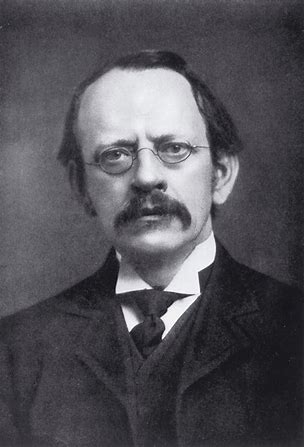 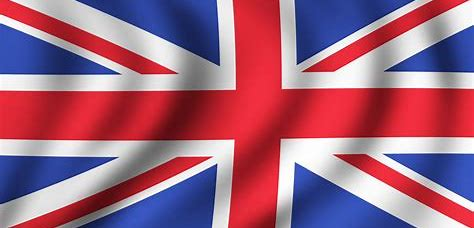 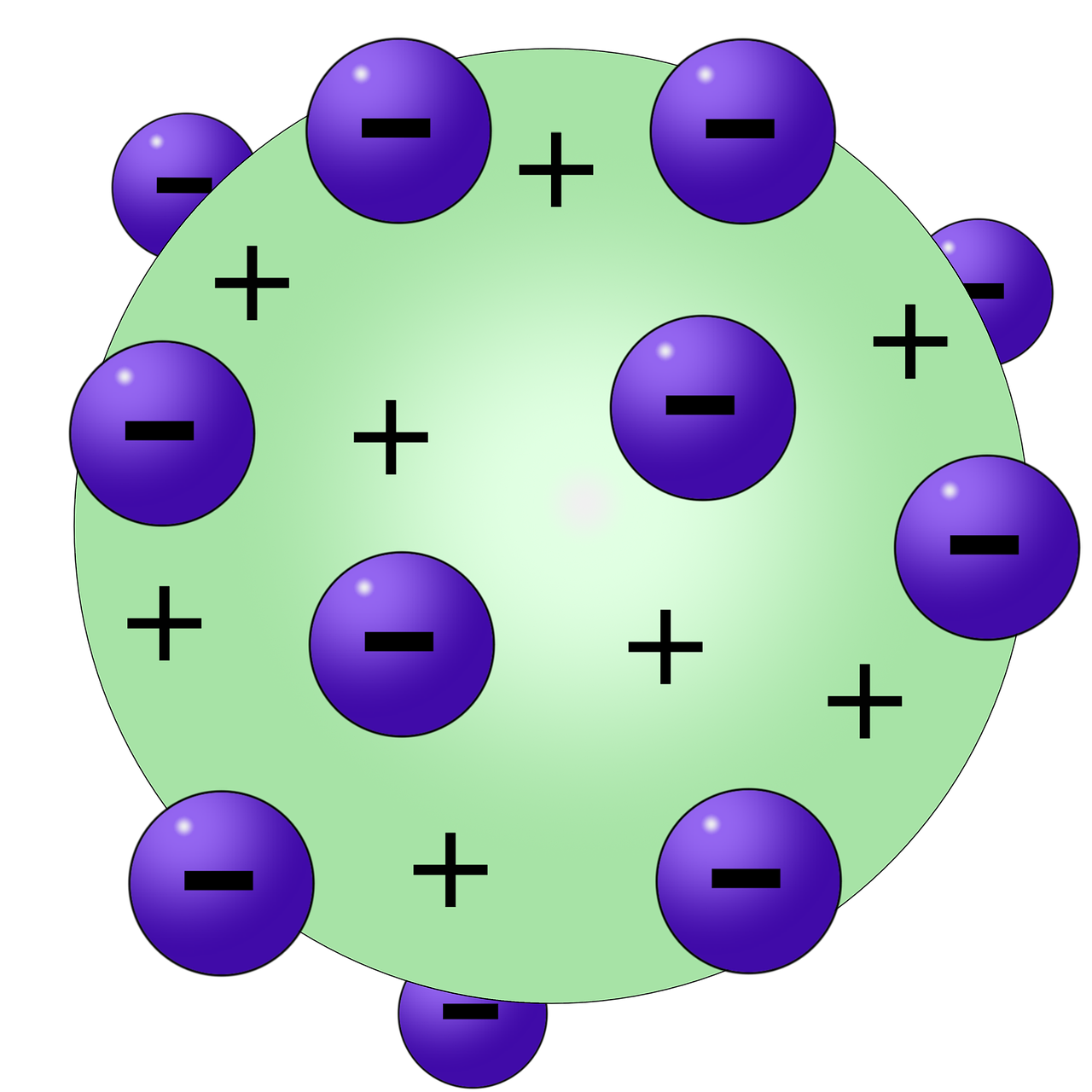 